Cancer awareness sessionDid you know that every two minutes someone in the UK is diagnosed with cancer?  That’s a pretty shocking statistic and illustrates why raising awareness is so important in helping reduce people’s risk of              developing cancer! Come along to our cancer awareness session on Wednesday 28th September at St Silas Church, Shields Road, opposite Morrisons, from 5.30 pm-6.30 pm. Booking is essential as spaces are limited. This session will focus on recognising the signs and symptoms of generic cancers and what to do if you are worried. We hope to run more gender specific awareness sessions                    in the near future. To book a place please text your full name and date of birth to 07736973730. If you cannot text, please call between 6pm and 8am and leave a voice message.Participants can receive a 'Healthworks Cancer Awareness Certificate of Achievement'. Healthworks are an award-winning community health charity based in Newcastle that helps local communities improve their health and wellbeing. Formed in 1995, 2020 saw the 25th anniversary of Healthworks which began life in the west end of Newcastle and has since grown to deliver services across the region.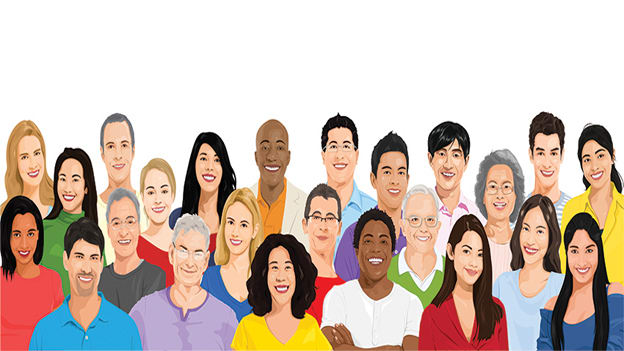 